Scorecard Page                              Eagle Point Golf Course                            Website ContentEagle Point Score Card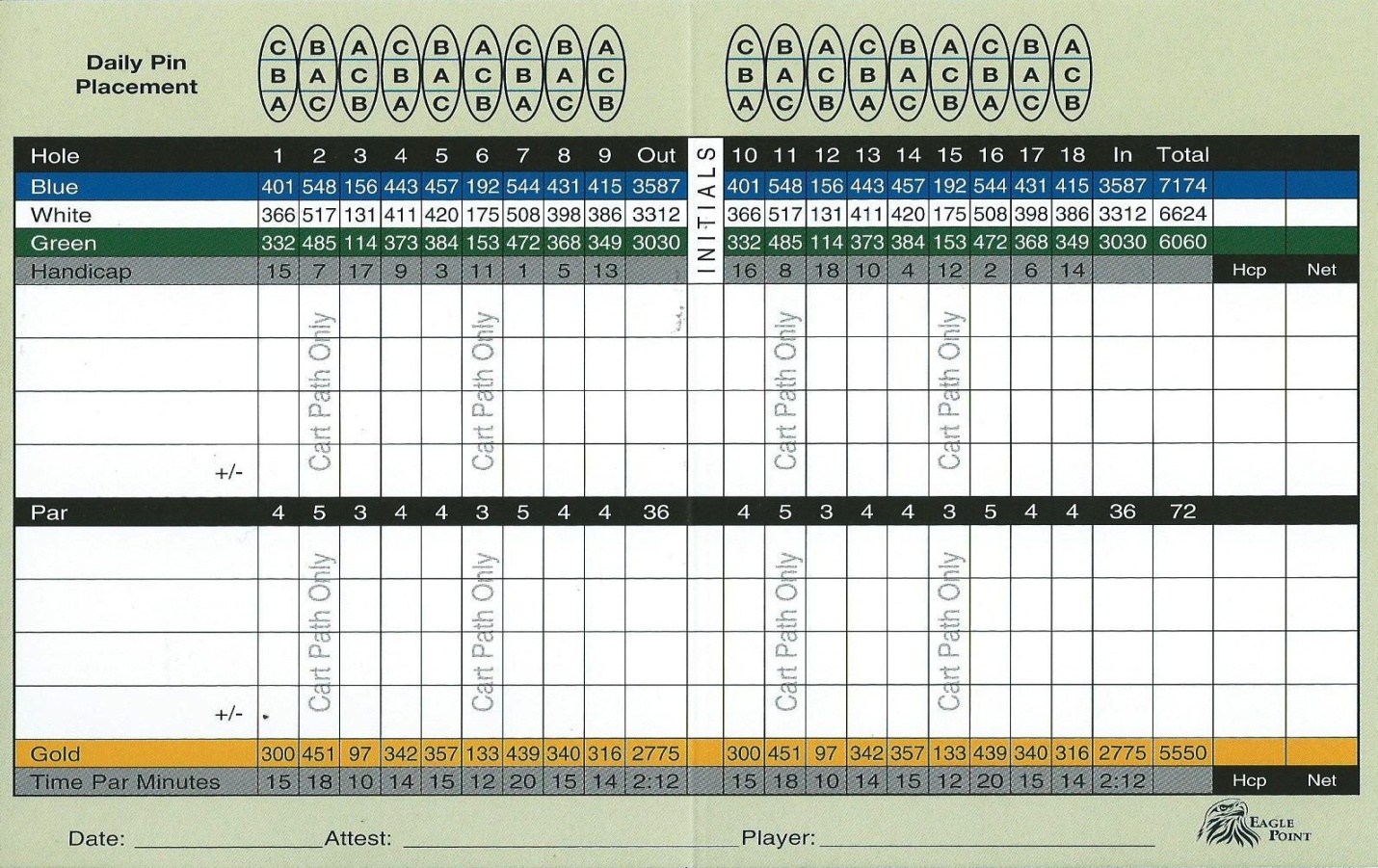 The MD of Opportunity #17 would like to acknowledge the following hole Sponsors.Hole #1- Aces (Auger Construction & energy supply)Hole #2- Eric Auger & Sons ContractingHole #3- Wabasca Home HardwareHole #4- Noralta LodgeHole #5- Schroder Oilfield ServicesHole #6- Luxury First HotelHole #7- Aim Oilfield ServicesHole #8- Clear Stream (BVL)Hole #9- Laricina Energy